
TIMELINES Gallipoli – Worksheet
Go to www.worldbookonline.com and log in using your school’s log in details: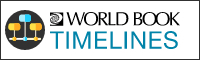  Click on Timelines  Type in Gallipoli Campaign in Search boxWhy were the allied warships trying to break through the straits of the Dardanelles in February 1915?______________________________________________________________________________________________________________________________________________________What happened on 25 April 1915?___________________________________________________________________________How successful was the Allied effort in the months that followed 25 April, 1915?______________________________________________________________________________________________________________________________________________________On May 24, 1915 a truce was called and fighting stopped briefly. What did this allow forces on both sides to do? ___________________________________________________________________________Following months of heavy fighting, Allied troops were still unable to advance. To break the stalemate, Allied troops tried a new landing at Suvla Bay. When was this landing made? ___________________________________________________________________________On September 25, 1915 attacks stopped on what side?___________________________________________________________________________When did the final Allied troops leave Gallipoli?___________________________________________________________________________How long did the Gallipoli campaign run? ___________________________________________________________________________You can add events to the Timeline by clicking “Create Event” or “Search Events”. Gallipoli Campaign Scavenger HuntANSWERS:1. Winston Churchill believed the Allies could cripple Germany by defeating the OttomanEmpire, Germany’s ally. Churchill planned to open the strait of the Dardanelles and captureConstantinople, the Ottoman capital.2. Allied troops attached Turkey’s Gallipoli Peninsula.3. For months Allied and Turkish forces fought against each other but little ground was made.Massive losses were made on each side.4. To clear the dead from the battlefields near Anzac Cove.5. August 6, 1915.6. The Allies stopped attacking.7. 9 January, 1916.8. 25 April 1915 – 9 Jan 1916 = 8.5 months